Załącznik do Priorytetu 5OŚWIADCZENIE WNIOSKODAWCY PRIORYTET 5: wsparcie kształcenia ustawicznego osób pracujących w branży motoryzacyjnej /składa Pracodawca, który ubiega się o środki na kształcenie ustawiczne w ramach ww. priorytetu/W imieniu swoim lub Podmiotu który reprezentuję:………………………………………………………………………………………………………………………..…………………...……………..………………………………………………………………………………………………………………………..…………………...……………..(pełna nazwa Pracodawcy)oświadczam, że pracownik/cy (wymienieni poniżej)*:……………………………………………………………….………………………………………………….……….. (imię i nazwisko);………………………………………………………………………………….…………………………………….….. (imię i nazwisko);………………………………………………………………………………………….………………………………... (imię i nazwisko);………………………………………………………………………………………….………………………………... (imię i nazwisko);………………………………………………………………………………………….………………………………... (imię i nazwisko);wskazany/i do objęcia wsparciem w ramach priorytetu 5 spełnia warunki dostępu do priorytetu tj. jest zatrudniony obecnie przy produkcji i/lub naprawie pojazdów samochodowych oraz planuje kontynuację pracy w branży motoryzacyjnej orazprzeważający kod PKD prowadzonej  przeze mnie działalności to**:     PKD: 29.10.B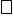      PKD: 29.10.C     PKD: 29.10.D     PKD: 29.10.E     PKD: 29.10.Z     PKD: 29.31.Z     PKD: 29.32.Z     PKD: 45.20.Z* należy wpisać dane pracownika/ów spełniających warunek dostępu do priorytetu 5;**  właściwe zaznaczyć X……..………………..……….....…...……………………………/data, podpis i pieczątka pracodawcy lub osoby upoważnionejdo reprezentowania pracodawcy/